Утро понедельника у учащихся МБОУ "Отрадовской СОШ" началось с торжественной линейки, с выноса флага и исполнения гимна РФ. После линейки в классах прошло внеурочное занятие «Разговоры о важном». В младших классах оно было посвящено Дню знаний. Цель этого первого занятия - познакомить ребят с государственным праздником – Днëм знаний. Дети узнали, что раньше учебный год в городских и сельских школах начинался в разное время. Городские ребята начинали учиться в августе, а сельские – осенью, после сбора урожая, поскольку дети помогали родителям в этом важном деле. Только в 1935 году единой датой начала учебного года было установлено 1 сентября. С 1984 года в нашей стране отмечается государственный праздник – «День знаний».А ребятам средних и старших классов педагоги рассказали об организации «Россия – страна возможностей» и о том, какие  международные олимпиады проводятся для учащихся. В конце занятия ребята сделали вывод, что каждый из них может стать успешным!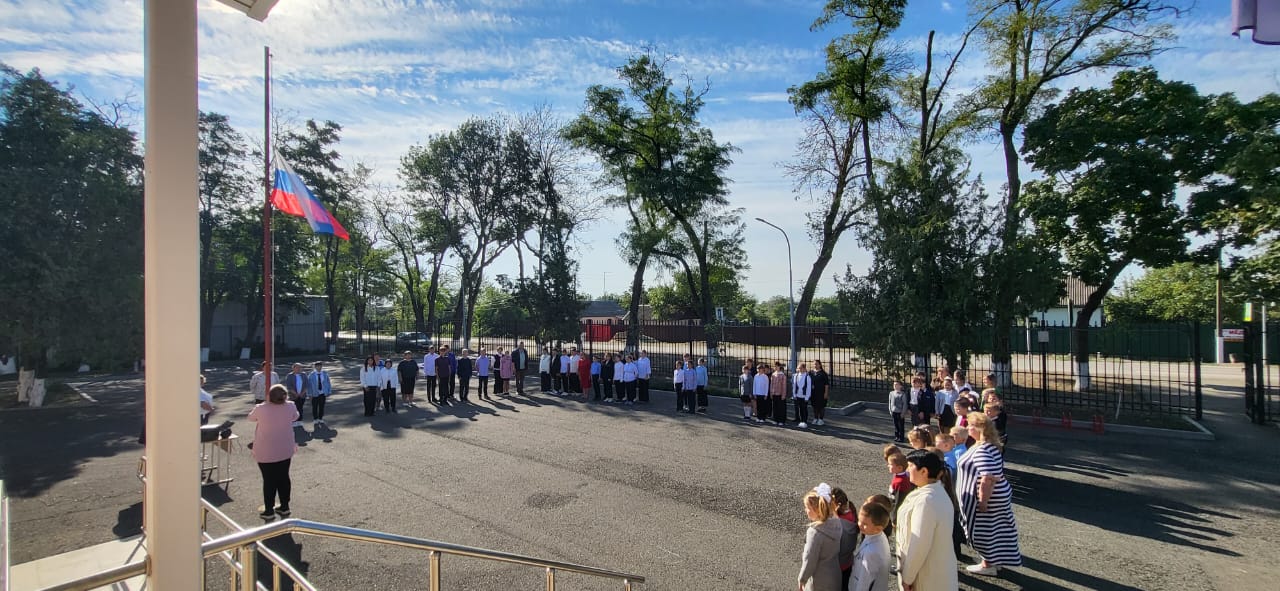 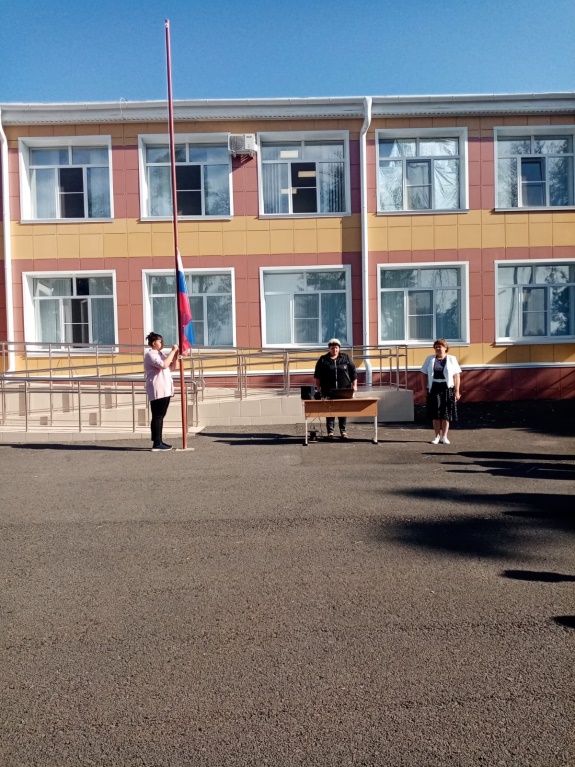 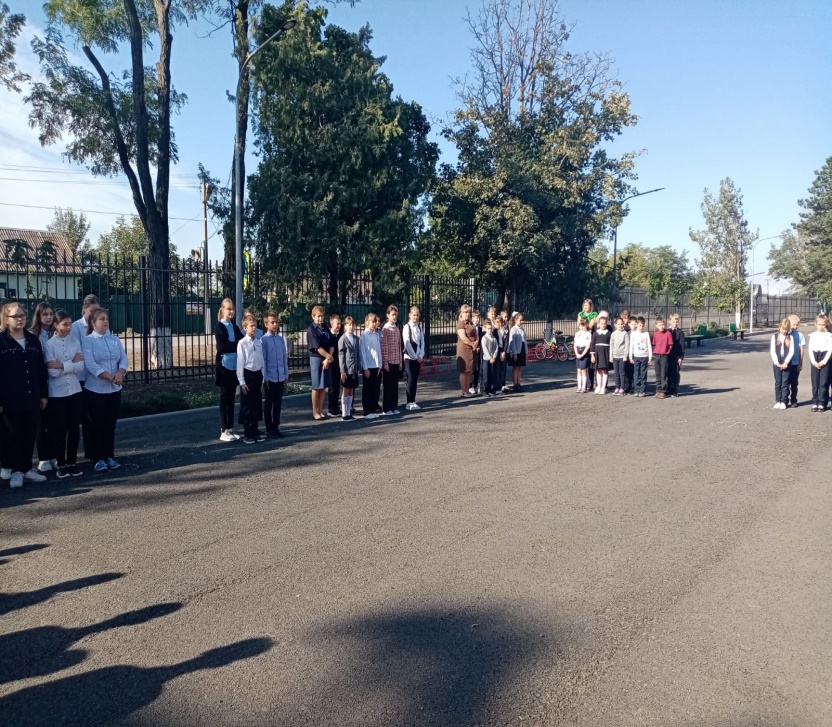 